1	引言在当前和可预见中长期未来的基础设施、设施和业务背景下，编号、命名和寻址资源是有限的自然资源，对这些资源的需求大量增加，但它将令人望而却步，并绝对无法应对为满足资源空间扩张需求而供应的基础设施和业务上的重大变化。因此，预计NNAI资源在相当长的时间内仍将被视为有限的自然资源，如果不高效使用将可能出现资源不足。值得注意的是，机器对机器（M2M）和物联网（IoT）应用和业务的变化发展导致对NNAI资源的需求增加。因此，至关重要的是确保对国际电信NNAI资源进行高效和无差别的分配和管理，并确保其不被滥用或盗用，同时考虑到并指出电信标准化局局长在此方面的作用。在NNAI资源分配问题上建立信任对于确保全球互联互通和防止欺诈极为重要。2	提案第20号决议的拟议修正指出NNAI资源在当前和中长期未来背景下考虑到需求增长、作为有限自然资源的重要意义，并指出相关ITU-T研究组应编制建议书以帮助制止滥用并就这些资源建立信任。拟议修正还建议电信标准化局以就这些资源建立信任的方式，与成员国建立和运作一个移动签约用户方面的国内编号方案（NNP）数据库。MOD	AFCP/42A20/1第20号决议（修订版）分配和管理国际电信编号、命名、寻址和识别资源的程序（1993年，赫尔辛基；1996年，日内瓦；2000年，蒙特利尔；
2004年，弗洛里亚诺波利斯；2008年，约翰内斯堡；2012年，迪拜）世界电信标准化全会（），认识到a)	《国际电信规则》（ITR）涉及编号资源完整性的相关规则；b)	全权代表大会通过的决议中有关编号规划稳定性的指示，特别是ITU-T E.164规划，而且尤其全权代表大会第133号决议（，修订版）中做出决议，责成秘书长和各局主任：“采取必要的行动，确保在ITU-T E.164建议书编号方案的任何应用中保护国际电联成员国的主权”，注意到a)	相关的ITU-T E系列、ITU-T F系列、ITU-T Q系列和ITU-T X系列建议书规定了有关国际编号、命名、寻址和识别（NNAI）资源及相关代码（如，用于电话的新国家代码、用户电报收报局代码、信令区/网络代码、数据国家代码、移动国家代码、识别）的分配和管理程序；b)	将根据本决议和本届全会批准的国际电联电信标准化部门（ITU-T）各研究组的工作计划，研究处理新兴业务或应用以及相关NNAI资源分配程序的未来NNAI规划的原则，以满足国际电信需求；c)	正在开展的下一代网络（NGN）、未来网络（FN）和IP网络部署工作；d)	ITU-T各研究组开发、充实和完善了多种国际电信NNAI资源并投入广泛使用；e)	负责NNAI资源（包括ITU-T Q.708信令地区/网络代码和ITU-T X.121数据国家代码）分配的国家主管机构通常参加ITU-T第2研究组的工作；f)	从ITU-T各成员国和部门成员的共同利益出发，有关国际电信编号、命名、寻址和识别资源的建议书和指导原则应：i)	为所有各方所熟知、认可和采用；ii)	用以建立和保持所有各方对相关业务的信心；iii)	此类资源的滥用；g)	国际电联《公约》的第14和第15条分别涉及ITU-T各研究组的活动和电信标准化局（TSB）主任的职责，考虑到a)	分配国际NNAI资源是TSB主任和相关主管部门的责任；b)	移动和互联网用户在全球的增长以及电信业务的融合，做出决议，责成1	电信标准化局主任在分配、再分配和/或收回国际NNAI资源之前，咨询：i)	第2研究组主席，或在必要时主席指定的代表，并联络其他相关研究组主席；以及ii)	相关主管部门；和/或iii)	在为行使其职责而需要与电信标准化局直接联系时，获授权的申请方/获分配方。主任在审议和咨询过程中将考虑分配NNAI资源的总原则，和ITU-T E系列、ITU-T F系列、ITU-T Q系列和ITU-T X系列建议书以及那些有待进一步通过的建议书的有关规定；2	第2研究组在与其他相关研究组主席沟通后，向电信标准化局主任提供：i)	根据相关建议书，同时考虑到正在进行的研究的结果，就国际NNAI资源的分配、再分配和/或收回而提出的技术、职能和运行方面的建议；ii)	针对有关滥用国际电信NNAI资源的投诉报告而提供的信息和提出的指导意见；3	电信标准化局主任应与第2研究组和其他相关研究组密切合作，追查对NNAI资源的滥用情况，并随后向理事会通报；4	电信标准化局主任应在第2研究组根据以上“做出决议，责成2和3”部分的要求，在与其他相关研究组联络的基础上提出信息、建议和指导意见后，采取适当措施和行动；5	第2研究组应紧急研究，采取必要行动，以便根据ITU-T E.164建议书及其他相关建议书和程序（包括涉及电话号码变址（ENUM）的建议书），确保国际电联各成员国在国家NNAI规划方面的主权得到充分的维护；这须包括通过适当制定旨在实现此目标的提议的决议和/或制定并通过建议书以解决和打击滥用NNAI资源以及呼叫进行音和信号的方法和手段______________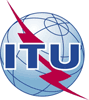 世界电信标准化全会（WTSA-16）
2016年10月25日-11月3日，哈马马特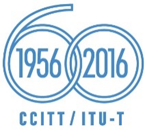 全体会议全体会议文件 42 (Add.20)-C2016年10月10日原文：英文非洲电信联盟各主管部门非洲电信联盟各主管部门非洲电信联盟各主管部门第20号决议“分配和管理国际电信编号、
命名、寻址和识别资源的程序”的拟议修改第20号决议“分配和管理国际电信编号、
命名、寻址和识别资源的程序”的拟议修改第20号决议“分配和管理国际电信编号、
命名、寻址和识别资源的程序”的拟议修改摘要：